Fabric ChoicesLinen – Solid Color~ Medium-weight~ Machine wash cold, gentle cycle, and hang to dry; do not use fabric softener~ $85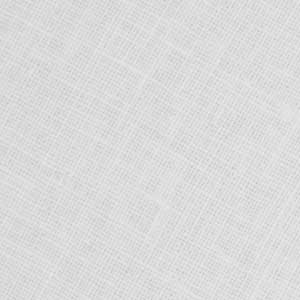 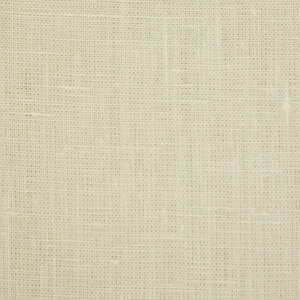 OPTIC WHITELinen – Jacquard~ Medium-weight~ Machine wash cold, gentle cycle, and hang to dry; do not use fabric softener~ $100~ Linen – Yard Dye~ Machine wash cold, gentle cycle, and hang to dry; do not use fabric softener~ $125     BLACK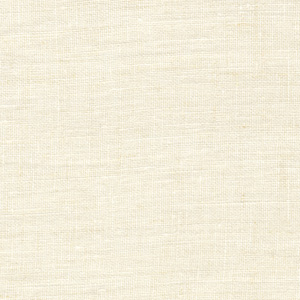 PRISTINE